от 17.12.2020г.								                  № 1285				О внесении изменений в муниципальную программу МО «Город Мирный» «Обеспечениеграждан доступным и комфортным  жильем»на 2018-2022 годы, утвержденную Постановлениемгородской Администрации от 28.02.2018 № 188В соответствии с Федеральным законом от 06.10.2003 № 131-ФЗ «Об общих принципах организации местного самоуправления в Российской Федерации», Постановлением городской Администрации от 12.12.2014 № 820 «О порядке разработки, реализации и оценки эффективности муниципальных программ муниципального образования «Город Мирный» Мирнинского района Республики Саха (Якутия)», Распоряжением городской Администрации от 25.03.2016 № 113 «О разработке муниципальных программ МО «Город Мирный» на 2017-2022 гг.»,  городская Администрация постановляет:1. Внести в муниципальную программу МО «Город Мирный» «Обеспечение граждан доступным и комфортным жильем» на 2018-2022 годы, утвержденную Постановлением городской Администрации от 28.02.2018 № 188 (далее – Программа) следующие изменения:1.1. В паспорте Программы по строке «Объем и источники финансирования Программы»:- в строке «Всего» цифру «1 447 949 434,71» заменить цифрой «1 432 595 291,32»;- в строке «Бюджет МО «Город Мирный» цифру «1 447 949 434,71» заменить цифрой «1 432 595 291,32».1.2. В таблице  раздела 5 Программы «Ресурсное обеспечение Программы»:  	- в строке «Всего» цифру «1 447 949 434,71» заменить цифрой «1 432 595 291,32»;- в строке «Бюджет МО «Город Мирный» цифру «1 447 949 434,71» заменить цифрой «1 432 595 291,32»;1.3. «Перечень программных мероприятий» изложить в редакции согласно приложению к настоящему Постановлению.2. Опубликовать настоящее Постановление в порядке, предусмотренном Уставом МО «Город Мирный».3. Контроль исполнения настоящего Постановления возложить на 1-го Заместителя Главы Администрации по ЖКХ, имущественным и земельным отношениям С.Ю. Медведь.Глава города                                                                                             К.Н. АнтоновПриложение к Постановлению городской Администрации  от 17.12.2020 № 1285 АДМИНИСТРАЦИЯМУНИЦИПАЛЬНОГО ОБРАЗОВАНИЯ«Город Мирный»МИРНИНСКОГО РАЙОНАПОСТАНОВЛЕНИЕ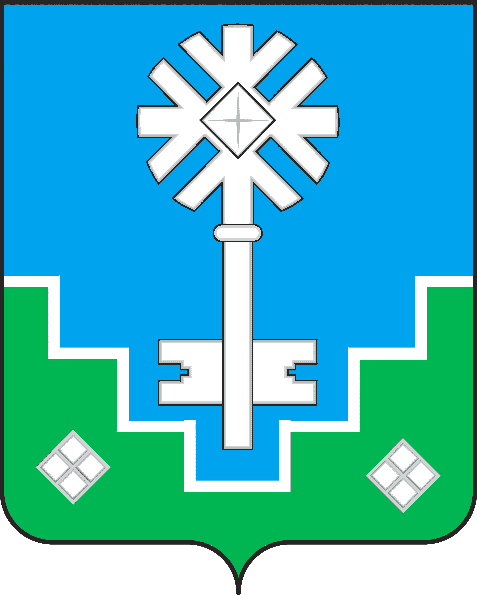 МИИРИНЭЙ  ОРОЙУОНУН«Мииринэй куорат»МУНИЦИПАЛЬНАЙ ТЭРИЛЛИИ ДЬАHАЛТАТАУУРААХПЕРЕЧЕНЬ  ПРОГРАММНЫХ  МЕРОПРИЯТИЙ  МУНИЦИПАЛЬНОЙ  ПРОГРАММЫ  "ГОРОД МИРНЫЙ"  "ОБЕСПЕЧЕНИЕ  ГРАЖДАН  ДОСТУПНЫМ  И  КОМФОРТНЫМ ЖИЛЬЕМ» НА 2018-2022 ГОДЫПЕРЕЧЕНЬ  ПРОГРАММНЫХ  МЕРОПРИЯТИЙ  МУНИЦИПАЛЬНОЙ  ПРОГРАММЫ  "ГОРОД МИРНЫЙ"  "ОБЕСПЕЧЕНИЕ  ГРАЖДАН  ДОСТУПНЫМ  И  КОМФОРТНЫМ ЖИЛЬЕМ» НА 2018-2022 ГОДЫПЕРЕЧЕНЬ  ПРОГРАММНЫХ  МЕРОПРИЯТИЙ  МУНИЦИПАЛЬНОЙ  ПРОГРАММЫ  "ГОРОД МИРНЫЙ"  "ОБЕСПЕЧЕНИЕ  ГРАЖДАН  ДОСТУПНЫМ  И  КОМФОРТНЫМ ЖИЛЬЕМ» НА 2018-2022 ГОДЫПЕРЕЧЕНЬ  ПРОГРАММНЫХ  МЕРОПРИЯТИЙ  МУНИЦИПАЛЬНОЙ  ПРОГРАММЫ  "ГОРОД МИРНЫЙ"  "ОБЕСПЕЧЕНИЕ  ГРАЖДАН  ДОСТУПНЫМ  И  КОМФОРТНЫМ ЖИЛЬЕМ» НА 2018-2022 ГОДЫПЕРЕЧЕНЬ  ПРОГРАММНЫХ  МЕРОПРИЯТИЙ  МУНИЦИПАЛЬНОЙ  ПРОГРАММЫ  "ГОРОД МИРНЫЙ"  "ОБЕСПЕЧЕНИЕ  ГРАЖДАН  ДОСТУПНЫМ  И  КОМФОРТНЫМ ЖИЛЬЕМ» НА 2018-2022 ГОДЫПЕРЕЧЕНЬ  ПРОГРАММНЫХ  МЕРОПРИЯТИЙ  МУНИЦИПАЛЬНОЙ  ПРОГРАММЫ  "ГОРОД МИРНЫЙ"  "ОБЕСПЕЧЕНИЕ  ГРАЖДАН  ДОСТУПНЫМ  И  КОМФОРТНЫМ ЖИЛЬЕМ» НА 2018-2022 ГОДЫПЕРЕЧЕНЬ  ПРОГРАММНЫХ  МЕРОПРИЯТИЙ  МУНИЦИПАЛЬНОЙ  ПРОГРАММЫ  "ГОРОД МИРНЫЙ"  "ОБЕСПЕЧЕНИЕ  ГРАЖДАН  ДОСТУПНЫМ  И  КОМФОРТНЫМ ЖИЛЬЕМ» НА 2018-2022 ГОДЫПЕРЕЧЕНЬ  ПРОГРАММНЫХ  МЕРОПРИЯТИЙ  МУНИЦИПАЛЬНОЙ  ПРОГРАММЫ  "ГОРОД МИРНЫЙ"  "ОБЕСПЕЧЕНИЕ  ГРАЖДАН  ДОСТУПНЫМ  И  КОМФОРТНЫМ ЖИЛЬЕМ» НА 2018-2022 ГОДЫ№Наименование объекта мероприятияВсего финансовых средствБюджет РС (Я)Бюджет МО "Мирнинский район"Местный бюджетИные источникиИсполнители12345678ВСЕГО1 432 595 291,32  1 432 595 291,32  2018318 958 870,32  318 958 870,32  2019298 867 328,54  298 867 328,54  2020283 426 213,46  283 426 213,46  2021497 684 480,00  497 684 480,00  202233 658 399,00  33 658 399,00  1"Предоставление жилых помещений по договорам социального найма муниципального жилищного фонда""Предоставление жилых помещений по договорам социального найма муниципального жилищного фонда""Предоставление жилых помещений по договорам социального найма муниципального жилищного фонда""Предоставление жилых помещений по договорам социального найма муниципального жилищного фонда""Предоставление жилых помещений по договорам социального найма муниципального жилищного фонда""Предоставление жилых помещений по договорам социального найма муниципального жилищного фонда""Предоставление жилых помещений по договорам социального найма муниципального жилищного фонда"1ВСЕГО127 420 700,29  127 420 700,29  1201827 016 431,00  27 016 431,00  1201927 124 147,29  27 124 147,29  1202021 523 788,00  21 523 788,00  1202125 083 018,00  25 083 018,00  1202226 673 316,00  26 673 316,00  1.1Приобретение благоустроенного жилья в социальный наем90 335 691,30  90 335 691,30  1.1201818 341 399,00  18 341 399,00  УЖП1.1201917 220 034,30  17 220 034,30  УЖП1.1202016 280 800,00  16 280 800,00  УЖП1.1202118 360 329,00  18 360 329,00  УЖП1.1202220 133 129,00  20 133 129,00  УЖП1.2Услуги оценщика для признания граждан малоимущими488 226,14  488 226,14  1.2201889 700,00  89 700,00  УЖП1.2201924 833,14  24 833,14  УЖП1.22020119 114,00  119 114,00  УЖП1.22021125 594,00  125 594,00  УЖП1.22022128 985,00  128 985,00  УЖП1.3Проведение капитального и текущего ремонта пустующих жилых помещений, выявленных в ходе инвентаризации муниципального жилищного фонда36 135 602,15  36 135 602,15  1.320188 474 939,00  8 474 939,00  МКУ "УЖКХ"1.320199 799 771,15  9 799 771,15  МКУ "УЖКХ"1.320205 037 197,00  5 037 197,00  МКУ "УЖКХ"1.320216 506 604,00  6 506 604,00  МКУ "УЖКХ"1.320226 317 091,00  6 317 091,00  МКУ "УЖКХ"1.4Оплата услуг по начислению, сбору и перечислению платы за наем (агентский договор)461 180,70  461 180,70  1.42018110 393,00  110 393,00  Городская Администрация1.4201979 508,70  79 508,70  Городская Администрация1.4202086 677,00  86 677,00  Городская Администрация1.4202190 491,00  90 491,00  Городская Администрация1.4202294 111,00  94 111,00  Городская Администрация2"Обеспечение жильем молодых семей в рамках федеральной программы "Жилище""Обеспечение жильем молодых семей в рамках федеральной программы "Жилище""Обеспечение жильем молодых семей в рамках федеральной программы "Жилище""Обеспечение жильем молодых семей в рамках федеральной программы "Жилище""Обеспечение жильем молодых семей в рамках федеральной программы "Жилище""Обеспечение жильем молодых семей в рамках федеральной программы "Жилище""Обеспечение жильем молодых семей в рамках федеральной программы "Жилище"2Выделение средств на софинансирование16 702 351,0016 702 351,00220185 000 000,00  5 000 000,00  УЖП220192 782 563,00  2 782 563,00  УЖП220202 642 043,00  2 642 043,00  УЖП220213 097 062,00  3 097 062,00  УЖП220223 180 683,00  3 180 683,00  УЖП3"Обеспечение жильем работников муниципальной бюджетной сферы""Обеспечение жильем работников муниципальной бюджетной сферы""Обеспечение жильем работников муниципальной бюджетной сферы""Обеспечение жильем работников муниципальной бюджетной сферы""Обеспечение жильем работников муниципальной бюджетной сферы""Обеспечение жильем работников муниципальной бюджетной сферы""Обеспечение жильем работников муниципальной бюджетной сферы"3ВСЕГО19 365 346,90  19 365 346,90  320184 397 432,00  4 397 432,00  320193 554 714,90  3 554 714,90  320203 804 400,00  3 804 400,00  320213 804 400,00  3 804 400,00  320223 804 400,00  3 804 400,00  3.1Приобретение жилого помещения17 038 762,40  17 038 762,40  3.120183 897 432,00  3 897 432,00  УЖП3.120193 228 130,40  3 228 130,40  УЖП3.120203 304 400,00  3 304 400,00  УЖП3.120213 304 400,00  3 304 400,00  УЖП3.120223 304 400,00  3 304 400,00  УЖП3.2Предоставление социальной выплаты2 326 584,50  2 326 584,50  3.22018500 000,00  500 000,00  УЖП3.22019326 584,50  326 584,50  УЖП3.22020500 000,00  500 000,00  УЖП3.22021500 000,00  500 000,00  УЖП3.22022500 000,00  500 000,00  УЖП4"Переселение граждан из аварийного жилищного фонда""Переселение граждан из аварийного жилищного фонда""Переселение граждан из аварийного жилищного фонда""Переселение граждан из аварийного жилищного фонда""Переселение граждан из аварийного жилищного фонда""Переселение граждан из аварийного жилищного фонда""Переселение граждан из аварийного жилищного фонда"4ВСЕГО1 269 106 893,131 269 106 893,1342018282 545 007,32  282 545 007,32  42019265 405 903,35  265 405 903,35  42020255 455 982,46  255 455 982,46  42021465 700 000,00  465 700 000,00  420224.1Переселение граждан (Капитальные вложения в объекты муниципальной собственности1 195 083 478,26  1 195 083 478,26  4.12018249 843 558,12  249 843 558,12  УЖП4.12019251 865 942,68  251 865 942,68  УЖП4.12020227 673 977,46  227 673 977,46  УЖП4.12021465 700 000,00  465 700 000,00  УЖП4.12022УЖП4.2Снос аварийных жилых домов (Закупка товаров, работ и услуг для обеспечения муниципальных нужд) и иные бюджетные ассигнования74 023 414,87  74 023 414,87  4.2201832 701 449,20  32 701 449,20  МКУ "УЖКХ"4.2201913 539 960,67  13 539 960,67  МКУ "УЖКХ"4.2202027 782 005,00  27 782 005,00  МКУ "УЖКХ"4.22021МКУ "УЖКХ"4.22022МКУ "УЖКХ"